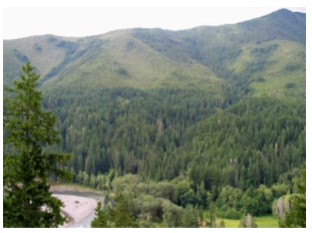 Elwha River RestorationAspect and Soil MoistureReflection Journal 1
What does moisture of soil have to do with the way trees grow?What questions do you have about soil moisture?Elwha River RestorationAspect and Soil MoistureVocabulary NotesAspect:Snowpack:Solstice:Equinox:Analemma:Blackbody absorption:Elwha River RestorationAspect and Soil MoistureReflection Journal 2Why is soil moisture important to the structure of an ecosystem?What questions do you have about the role soil moisture plays in an ecosystem?